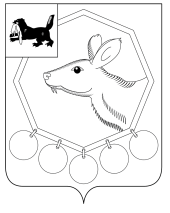 РОССИЙСКАЯ  ФЕДЕРАЦИЯИРКУТСКАЯ ОБЛАСТЬМУНИЦИПАЛЬНОЕ ОБРАЗОВАНИЕ «БАЯНДАЕВСКИЙ РАЙОН»ПОСТАНОВЛЕНИЕ МЭРАот 27.12.2013 г. № 258    							                       с. БаяндайОб утверждении Порядка уведомления муниципальными служащими администрации МО «Баяндаевский район» представителя нанимателя (работодателя) о намерении выполнять иную оплачиваемую работуВ целях предотвращения конфликта интересов, укрепления служебной дисциплины муниципальных служащих администрации МО «Баяндаевский район», руководствуясь Федеральным законом от 06.10.2003 N 131-ФЗ "Об общих принципах организации местного самоуправления в Российской Федерации", частью 2 статьи 11, пунктом 16 части 1 статьи 14 Федерального закона от 02.03.2007 N 25-ФЗ "О муниципальной службе в Российской Федерации", статьей 11 Федерального закона от 25.12.2008 N 273-ФЗ "О противодействии коррупции", ст.ст. 33, 48 Устава МО «Баяндаевский район», постановляю:1. Утвердить Порядок уведомления муниципальными служащими администрации МО «Баяндаевский район» представителя нанимателя (работодателя) о намерении выполнять иную оплачиваемую работу.2. Сектору по кадровым вопросам и информационному обеспечению Администрации МО «Баяндаевский район» (Бунаева Л.А.) обеспечить:- ознакомление муниципальных служащих Администрации МО «Баяндаевский район» с настоящим постановлением под роспись;3. Настоящее постановление подлежит опубликованию в газете «Заря» и размещению на официальном сайте МО «Баяндаевский район» в информационно - телекоммуникационной сети «Интернет».ПриложениеУТВЕРЖДЕНОпостановлением мэра МО «Баяндаевский район»от 27.12.2013 г. № 258ПОРЯДОКуведомления муниципальными служащимиадминистрации МО «Баяндаевский район» представителя нанимателя(работодателя) о намерении выполнять иную оплачиваемую работу1. Порядок уведомления муниципальными служащими администрации МО «Баяндаевский район» представителя нанимателя (работодателя) о намерении выполнять иную оплачиваемую работу (далее - Порядок) разработан в целях предотвращения возникновения конфликта интересов и устанавливает единый порядок и форму уведомления работодателя (представителя нанимателя) муниципальным служащим о предстоящем выполнении иной оплачиваемой работы согласно Приложению к Порядку.2. Муниципальный служащий вправе с предварительным письменным уведомлением работодателя (представителя нанимателя) выполнять иную оплачиваемую работу, если это не повлечет за собой конфликт интересов и если иное не предусмотрено законодательством о муниципальной службе.3. Выполнение муниципальным служащим иной оплачиваемой работы должно осуществляться в свободное от основной работы время в соответствии с требованиями трудового законодательства о работе по совместительству.4. Муниципальный служащий, планирующий выполнять иную оплачиваемую работу, направляет работодателю (представителю нанимателя) письменное уведомление о предстоящем выполнении иной оплачиваемой работы (далее - Уведомление) не менее чем за четырнадцать календарных дней до даты начала выполнения такой работы по форме согласно приложению к настоящему Порядку.5. Уведомление должно содержать:- наименование организации (учреждения), в котором предполагается осуществлять иную оплачиваемую работу;- наименование должности по иной оплачиваемой работе;- сведения о предстоящем виде деятельности, краткое описание характера иной оплачиваемой работы, основные должностные обязанности;- предполагаемый график занятости (сроки и время выполнения иной оплачиваемой работы).6. Уведомление подлежит обязательному согласованию:6.1. Для заместителей мэра МО «Баяндаевский район» - с мэром МО «Баяндаевский район».6.2. Для начальников отделов администрации - с мэром МО «Баяндаевский район» либо заместителем мэра, координирующим и контролирующим деятельность соответствующего структурного подразделения.6.3. Для муниципальных служащих, замещающих ведущие, старшие и младшие должности муниципальной службы, - с начальником отдела администрации.7. Согласование уведомления должно подтверждать, что выполнение муниципальным служащим иной оплачиваемой работы не приведет к возникновению конфликта интересов и предполагаемый график иной оплачиваемой работы не будет препятствовать исполнению должностных обязанностей муниципального служащего в течение установленной продолжительности рабочего времени.В случае, если начальник возражает против выполнения муниципальным служащим иной оплачиваемой работы, в бланке уведомления он обосновывает свое мнение о том, что иная оплачиваемая работа муниципального служащего может привести к конфликту интересов.8. Муниципальные служащие представляют уведомление, согласованное в соответствии с настоящим Порядком, в Сектор по кадровой работе и информационному обеспечению администрации МО «Баяндаевский район».Уведомление муниципального служащего подлежит регистрации в день поступления.9. О каждом случае предполагаемых изменений (дополнений) вида деятельности, характера, места или условий иной оплачиваемой работы, выполняемой муниципальным служащим, необходимо письменно уведомить работодателя (представителя нанимателя).10. Уведомление, оформленное в соответствии с настоящим Порядком, хранится в личном деле муниципального служащего.11. Нарушение положений настоящего Порядка является нарушением служебной дисциплины и влечет за собой наложение дисциплинарного взыскания.Приложениек ПорядкуФорма уведомления                                                Работодателю (представителю                                                                нанимателя)                                                ___________________________                                                                   (Ф.И.О.)                                                ___________________________                                                                (должность)                                УВЕДОМЛЕНИЕ              О НАМЕРЕНИИ ВЫПОЛНЯТЬ ИНУЮ ОПЛАЧИВАЕМУЮ РАБОТУ    В  соответствии  с частью 2 статьи 11 Федерального закона от 02.03.2007N 25-ФЗ "О муниципальной службе в Российской Федерации" я,__________________________________________________________________________,                         (фамилия, имя, отчество)замещающий(ая) должность муниципальной службы__________________________________________________________________________,                         (наименование должности)уведомляю Вас, что намерен(а) с "__" ______ 20__ г. по "__" _______ 20__ г.заниматься (занимаюсь) иной оплачиваемой деятельностью, выполняя работу    (подчеркнуть)___________________________________________________________________________              (по трудовому договору, гражданскому договору)в ________________________________________________________________________.                     (полное наименование организации)Содержание трудовых функций: ______________________________________________                                (конкретная работа или трудовая функция)_____________________________________________________________________________________________________________________________________________________.Работа будет выполняться в свободное от основной работы время и не повлечетза собой конфликт интересов."___" ____________ 20__ г.                 ___________________                             (подпись)                     (Ф.И.О.)    Мнение руководителя____________________________________________________________________________________________________________________________________________________________________________________________________________________________________________________________________________________________________________"__" ____________ 20____г.   ________________ _________________________________                               (подпись)                (Ф.И.О.)Мэр муниципального образования«Баяндаевский район»                                                                                                                                   А.П. Табинаев                                                                  